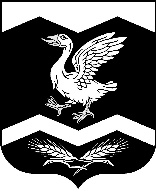 КУРГАНСКАЯ ОБЛАСТЬШАДРИНСКИЙ РАЙОНКРАСНОМЫЛЬСКИЙ СЕЛЬСОВЕТКРАСНОМЫЛЬСКАЯ СЕЛЬСКАЯ ДУМАРЕШЕНИЕот  «07»  апреля  2021 года                                                                                                 № 48с. Красномыльское «Об отмене  решения Красномыльской сельской Думы от 16. 02. 2018 г. № 111 «Об утверждении положения «О порядке списания муниципального имущества, находящегося в муниципальной собственности муниципального образования Красномыльский сельсовет Шадринского района Курганской области»В целях совершенствования механизмов управления и распоряжения имуществом, в соответствии с Гражданским кодексом Российской Федерации, Федеральным законом от 14.11.2002 № 161-ФЗ «О государственных и муниципальных унитарных предприятиях»,  Федеральным законом от 03.11.2006 № 174-ФЗ «Об автономных учреждениях», Федеральным законом от 06.10.2003 № 131-ФЗ «Об общих принципах организации местного самоуправления в Российской Федерации», Федеральным законом от 06.12.2011 № 402-ФЗ «О бухгалтерском учете», постановлением правительства РФ от 26.07.2010 № 538 "О порядке отнесения имущества автономного или бюджетного учреждения к категории особо ценного движимого имущества", Приказом Министерства экономического развития РФ от 20.05.2015 № 299 "Об утверждении Федерального стандарта оценки "Требования к отчету об оценке (ФСО № 3)", приказом Министерства финансов Российской Федерации от 01.12.2010 № 157н «Об утверждении Единого плана счетов бухгалтерского учета для органов государственной власти (государственных органов), органов местного самоуправления, органов управления государственными внебюджетными фондами, государственных академий наук, государственных (муниципальных) учреждений и Инструкции по его применению», приказом Министерства финансов Российской Федерации от 13.10.2003  № 91н «Об утверждении Методических указаний по бухгалтерскому учету основных средств», приказом Министерства финансов Российской Федерации от 30.03.2001 № 26н «Об утверждении Положения по бухгалтерскому учету «Учет основных средств» ПБУ 6/01, Уставом Красномыльского сельсовета  Шадринского района  Курганской области и иными нормативными правовыми актами, регулирующими порядок ведения бухгалтерского учета основных средств, Красномыльская сельская Дума,РЕШИЛА:1. Решение Красномыльской  сельской Думы от 16. 02. 2018 г. № 111 «Об утверждении положения «О порядке списания муниципального имущества, находящегося в муниципальной собственности муниципального образования Красномыльский сельсовет Шадринского района Курганской области»»  считать утратившим силу.3. Обнародовать данное решение на доске информации в здании Администрации Красномыльского сельсовета.2. Настоящее решение вступает в силу с момента подписания и обнародования.Председатель Красномыльскойсельской Думы                                                                     Л. М. Оплетаева                                   Глава Красномыльского сельсовета                                     Г. А. Стародумова